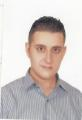 MUHANNADEmail ID		: MUHANNAD.337628@2freemail.com DOB			: 03 July 1982Languages Known	: Arabic and EnglishOBJECTIVETo work with a progressive reputable company, seeking an intelligent and hardworking professional where there is a space for career growth and development based on outstanding performanceCAREER SUMMARYUAEXCHANGE (Jordan and United Arab Emirates for Exchange)Branch Supervisor(Branch In Charge)Period	: FEB 2014 – NOV 2016   Duties and Responsibilities:Develop and implement the overall strategy related to management of customers’ needs in terms of classification of accounts, action plan, marketing and promotion strategy for all services,Prepare reports related to fleet and corporate departments plus analysis of data in terms of quantities and models during certain time periods,Prepare branch budgets,Make some off visits with sales officers that help them to create new markets and opportunities, Participate in the discussion of the internal audit reports.Specializes in bank transfer (swift transfer) personal transfers and corporate transfer.Eyad Group for Food TradingAccountantPeriod: July 2012 – January 2014Duties and Responsibilities:Supervise the Financial Advisors Department,Participate in preparing and following balance sheet process,Perform necessary reconciliations for bank and other accounts,Audit bills and prepare documentation for payment,Handle auditor relations and work on the resolution of audit findings,Supervise / Perform governmental studies and auditing related to grants and loans,Prepare the annual training plan,Schedule training sessions with subject matter lecturers,Monitor the proper execution of training sessions.Cairo Amman BankHead of Teller and Deposit ServicePeriod: October 2004 – July 2012Duties and Responsibilities:Check all cash payments, receipts, and charges and post them as required,Follow up on agent’s accounts (Exposed accounts),Continue deposits of agents (merits, interests, deposits broke and Commissions),Follow up on daily activities for the teller's team and assist the branch manager to achieve department target,Resolve and correct problems and inconsistencies that exist in accounting records,Manage and coordinate the corporate account (B2B) through continuous follow up and constant contact with customers through the teller's team,Attract new customers in order to increase account volume and to enter new markets,Coordinate and ensure customer satisfaction,Manage Credit Cards (Visa Charge, Visa Revolving and Visa Electron) ,Manage Loans (Housing, Car, Retail and personal loans) EDUCATION AND QUALIFICATIONSBachelor in Accounting   2004Al-Isra Private University (Amman, Jordan)TRAININGCertificate of Branch Manager (CBM)Excellent Customer Services CertificateInternational Computer Driving License (ICDL)Team Leader Course					(Uaexchange)Sales Tax 						(Cairo Amman Bank )Advance of Finance Analysis				(Cairo Amman Bank )  Certificate in “Bank Insurance”				(Middle East Insurance Company)Branch Anti Money Laundry Officer (BAMLO) 		(Cairo Amman Bank)Legal aspects of the checks- 12 hours 			(Cairo Amman Bank)MS Office;  Excel / Access / Outlook- 18 hours 		(Cairo Amman Bank)Documentary Credits and Guarantees 			(Cairo Amman Bank )English Conversation					(Centre of Geneva, Jordan)Selling and Management Courses			(Cairo Amman Bank)Time Management 					(Cairo Amman Bank)